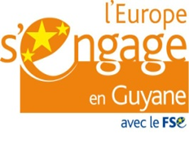 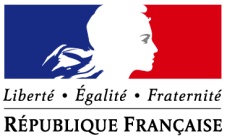 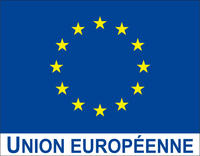 APPELS A PROJETS DU PO FSE ETAT 2014-2020Le Programme Opérationnel Fonds social européen au titre de l’objectif "Investissement pour la croissance et l’emploi" a été élaboré pour apporter des réponses aux besoins des publics pour lesquelles l’accès ou le maintien sur le marché du travail nécessitaient un appui particulier en termes d’accompagnement ou de construction de parcours.L’autorité de gestion, lance les appels à projets relatifs aux thématiques suivantes : - Appui RH TPE- Numérique, RH et industrie du futur Les appels à projet sont téléchargeables sur le site http://www.guyane.dieccte.gouv.fr/GuyaneLa demande de concours est obligatoirement à remplir et à déposer sur https://ma-demarche-fse.fr/si_fse/servlet/login.html DATE LIMITE DE DEPOT : 15 JUIN 2017 19h59 HEURE DE GUYANE (Sous MDFSE 23h59 heure Métropole)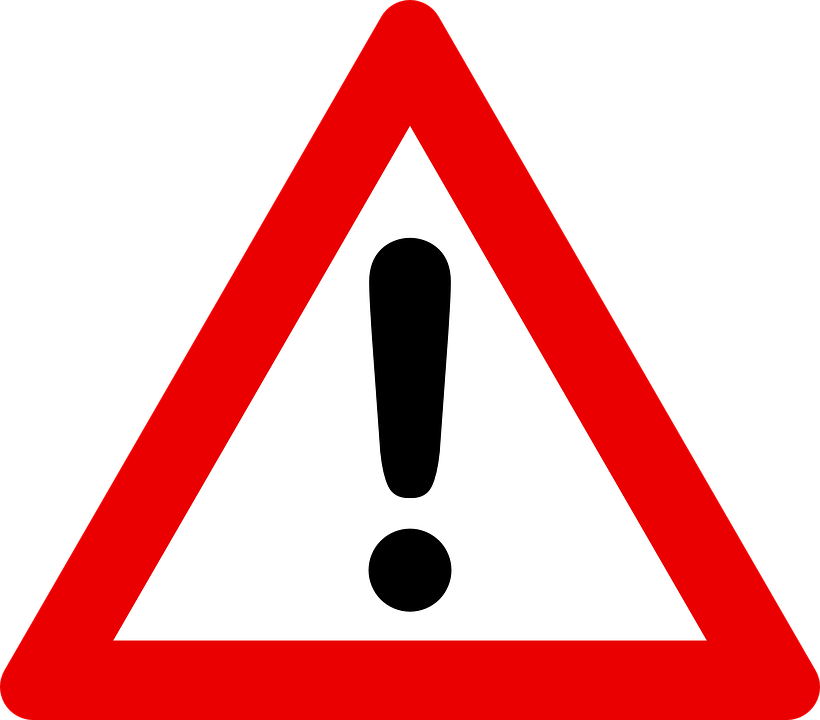 Appui technique : service FSE de la DIECCTE GuyaneStandard  05 94 29 53 53THEMATIQUEAXEINTITULEOBJECTIF THEMATIQUEOBJECTIF THEMATIQUEPRIORITE D’INVESTISSEMENTPRIORITE D’INVESTISSEMENTOBJECTIF SPECIFIQUEOBJECTIF SPECIFIQUEMONTANT UE 14/20N° AAP (MDFSE)FSE-1420DATE LIMITE« Industrie du futur et RH en Guyane » - étape 1Transition numérique des entreprises industrielles et des services à l’industrie en GuyaneDIAGNOSTIC3Agir en faveur des demandeurs d'emploi par un accompagnement personnalisé et renforcer l'employabilité des actifs par leur montée en compétence8Promouvoir un emploi durable et de qualité,  soutenir la mobilité de la main-d'œuvre8vAdaptation des travailleurs, des entreprises et des chefs d'entreprise au changement….5Augmenter le nombre de responsables de GPEC accompagnés, dans l'anticipation et la gestion des mutations, et le nombre d'actions coordonnées d'anticipation et de gestion des mutations1,58M€(montant maquette)A3.OS.05 215 juin 2017NUMERIQUE ET INSERTION PROFESSIONNELLESolutions numériques et insertion professionnelle des personnes éloignées du marché du travail4Agir contre les phénomènes de pauvreté par un accompagnement global des publics les plus éloignés de l'emploi pour favoriser leur inclusion sociale9Promouvoir l'inclusion sociale et lutter contre la pauvreté et toute forme de discrimination9iInclusion active, y compris en vue de promouvoir l'égalité des chances, la participation active et une meilleure aptitude à l'emploi7Renforcer l'employabilité et l'accès à la formation des personnes les plus éloignées du marché du travail en vue de leur inclusion sociale…34,53M€(montant maquette)A4.OS.07 215 juin 2017NUMERIQUE ET RHDigitalisation et évolution numérique des pratiques de gestion des ressources humaines, professionnalisation et mise en réseau des acteurs participant àl’offre de solutions numériques en faveur des TPE-PME en Guyane….5Conduire une politique concertée, à l’échelle du territoire et professionnaliser les acteurs pour une mise en œuvre efficace des politiques publiques en faveur de l’insertion, de la formation et de l’emploi11Renforcer les capacités institutionnelles des autorités publiques et des parties intéressées et contribuer à l'efficacité de l'administration publique11 iiRenforcement des capacités de l'ensemble des parties prenantes qui mettent en œuvre des politiquesd'éducation, d'apprentissage tout au long de la vie, de formation et d'emploi ainsi que des politiques sociales…8Renforcer les compétences des acteurs sociaux économiques, associatifs et du dialogue social, et leur mise en réseau5.54M€ (montant maquette)A5 OS.08 215 juin 2017APPUI RH TPEOffre de services en ressources humaines, professionnalisationet mise en réseau des acteurs participant à cette offreen faveur des TPE-PME en Guyane5Conduire une politique concertée, à l’échelle du territoire et professionnaliser les acteurs pour une mise en œuvre efficace des politiques publiques en faveur de l’insertion, de la formation et de l’emploi11Renforcer les capacités institutionnelles des autorités publiques et des parties intéressées et contribuer à l'efficacité de l'administration publique11 iiRenforcement des capacités de l'ensemble des parties prenantes qui mettent en œuvre des politiquesd'éducation, d'apprentissage tout au long de la vie, de formation et d'emploi ainsi que des politiques sociales…8Renforcer les compétences des acteurs sociaux économiques, associatifs et du dialogue social, et leur mise en réseau5.54M€ (montant maquette)A5 OS.08 315 juin 2017